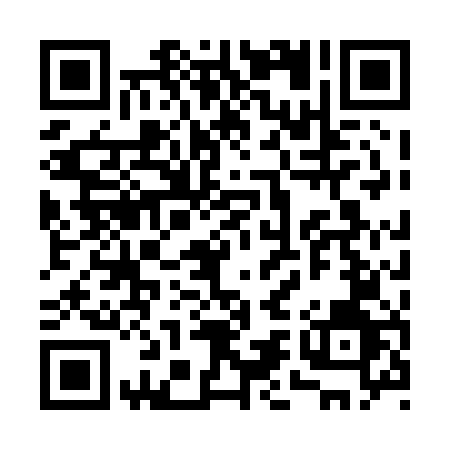 Prayer times for Hinchinbrooke, Quebec, CanadaMon 1 Jul 2024 - Wed 31 Jul 2024High Latitude Method: Angle Based RulePrayer Calculation Method: Islamic Society of North AmericaAsar Calculation Method: HanafiPrayer times provided by https://www.salahtimes.comDateDayFajrSunriseDhuhrAsrMaghribIsha1Mon3:185:141:006:238:4710:422Tue3:195:141:016:228:4710:423Wed3:205:151:016:228:4610:414Thu3:215:161:016:228:4610:405Fri3:225:161:016:228:4610:406Sat3:235:171:016:228:4510:397Sun3:245:181:016:228:4510:388Mon3:265:181:026:228:4410:379Tue3:275:191:026:228:4410:3610Wed3:285:201:026:218:4310:3511Thu3:295:211:026:218:4310:3412Fri3:315:221:026:218:4210:3313Sat3:325:231:026:218:4210:3214Sun3:345:241:026:208:4110:3015Mon3:355:241:026:208:4010:2916Tue3:375:251:036:198:3910:2817Wed3:385:261:036:198:3910:2618Thu3:405:271:036:198:3810:2519Fri3:415:281:036:188:3710:2420Sat3:435:291:036:188:3610:2221Sun3:445:301:036:178:3510:2122Mon3:465:311:036:178:3410:1923Tue3:485:321:036:168:3310:1724Wed3:495:331:036:168:3210:1625Thu3:515:351:036:158:3110:1426Fri3:535:361:036:148:3010:1227Sat3:545:371:036:148:2910:1128Sun3:565:381:036:138:2710:0929Mon3:585:391:036:128:2610:0730Tue3:595:401:036:118:2510:0531Wed4:015:411:036:118:2410:04